МУНИЦИПАЛЬНЫЙ ОКРУГ ЧЕРЕМУШКИ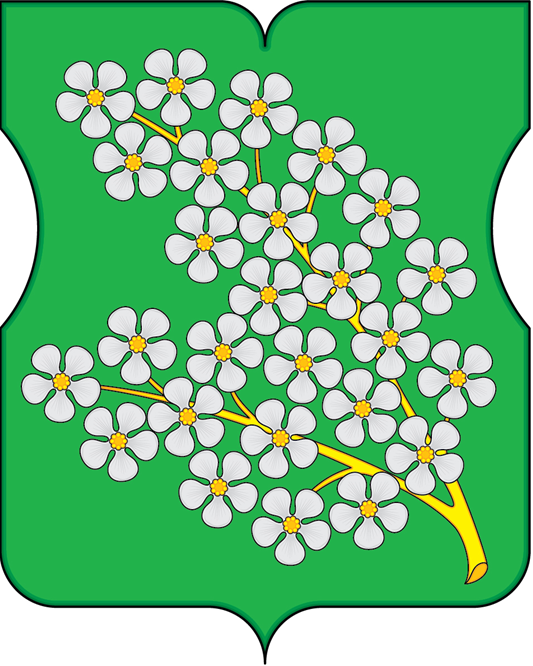 Москва 2023ОТЧЕТвременно исполняющего полномочия руководителя аппарата Совета депутатов муниципального округа Черемушки о результатах деятельности аппарата Совета депутатов муниципального округа Черемушки в 2022 годуДеятельность аппарата Совета депутатов муниципального округа Черемушки в 2022 году осуществлялась в соответствии с федеральным и московским законодательством, Уставом муниципального округа Черемушки, и направлена на развитие местного самоуправления и решение вопросов местного значения в муниципальном округе Черемушки в соответствии с решениями Совета депутатов.Работа с населением и организациямиАппарат тесно сотрудничает с органами исполнительной власти, органами прокуратуры и внутренних дел, военным комиссариатом (объединенного) Академического района города Москвы, общественными организациями, Советом муниципальных образований города Москвы по вопросам, входящим в компетенцию аппарата. В отчетный период в органы местного самоуправления муниципального округа Черемушки поступило 261 письменных обращений. По всем обращениям своевременно даны ответы и разъяснения. Исходящая переписка составила 288 писем. Жалоб на исполнение документов за 2022 год не поступало, исполнение документов проходило в установленные законодательством сроки.Информирование жителей муниципального округа о работе органов местного самоуправления осуществляется через официальный сайт муниципального округа.На сайте муниципального округа регулярно размещаются решения Совета депутатов муниципального округа, фото и видео материалы о праздничных мероприятиях, информация о деятельности служб района и др.В течение 2022 года главой МО проводился еженедельный прием жителей муниципального округа, представителей учреждений и организаций.За отчетный период на прием пришли 22 человека.За период 2022 года звание «Почетный житель» присвоено Кожанову Борису Владимировичу.Организационная деятельностьЗа отчетный период специалистами аппарата организовано 12 заседаний Совета депутатов. Мероприятия по организации заседаний Совета депутатов включают в себя разработку повестки дня заседания Совета депутатов, разработку проектов правовых актов и нормативно-правовых актов Совета депутатов, проведение антикоррупционной экспертизы с участием прокуратуры, сбор и своевременное направление материалов к заседаниям Совета депутатов, уведомление депутатов Совета депутатов, представителей общественных организаций, управы района, иных органов исполнительной власти, жителей муниципального округа о дате заседания, ведение протокола заседания Совета депутатов, размещение информации, видеозаписи и решений Совета депутатов на официальном сайте, оформление протоколов заседаний и направление материалов в Регистр муниципальных нормативных правовых актов города Москвы.В соответствии с обращениями депутатов Совета депутатов, жителей района, органов исполнительной власти, разработаны проекты 124 решений Совета депутатов, из которых 12 – нормативные правовые акты.За отчетный период изданы следующие правовые и нормативные правовые акты аппарата Совета депутатов:– 33 распоряжения;– 7 постановлений,из них 10 нормативные правовые акты.Организовано и проведено 5 публичных слушаний по проектам решений Совета депутатов.Муниципальные услугиМуниципальные услуги оказываются аппаратом в соответствии с п.п. 6,10, 11 ч. 1 ст. 8 Закона г. Москвы от 06.11.2002 г. № 56 № «Об организации местного самоуправления в городе Москве», а также Административными регламентами оказания муниципальных услуг, утвержденными постановлениями аппарата.К муниципальным услугам относятся: – принятие решений о разрешении вступления в брак лицам, достигшим возраста шестнадцати лет, в порядке, установленном семейным законодательством РФ;– регистрация трудовых договоров, заключаемых работодателями-физическими лицами, не являющимися индивидуальными предпринимателями, с работниками, а также регистрация факта прекращения трудового договора;– регистрация уставов ТОС.Муниципальные услуги оказываются бесплатно. Информация о муниципальных услугах размещена на официальном сайте аппарата.За отчетный период обращений о предоставлении аппаратом муниципальных услуг не поступало. Организация местных праздничных и иных зрелищных мероприятия, мероприятий по венно- патриотическому воспитанию гражданЗа отчетный период аппаратом организовано проведение военно-патриотического мероприятия «День Героя».В рамках празднования Нового 2023 года, по поступившим заявкам от жителей района Черемушки, организована закупка и были вручены билеты на новогодние представления в ГУП «Большой Московский государственный цирк на проспекте Вернадского» (435 билетов).Кадровая работаКадровая работа включала в себя ведение трудовых книжек, ведение личных дел муниципальных служащих, дополнительное профессиональное образование муниципальных служащих; формирование кадрового состава для замещения должностей муниципальной службы; подготовку предложений о реализации положений законодательства о муниципальной службе и внесение указанных предложений представителю нанимателя (работодателю); организацию подготовки проектов муниципальных правовых актов, связанных с поступлением на муниципальную службу, ее прохождением, заключением трудового договора (контракта), назначением на должность муниципальной службы, освобождением от замещаемой должности муниципальной службы, увольнением муниципального служащего с муниципальной службы и выходом его на пенсию, и оформление соответствующих документов;  ведение трудовых книжек муниципальных служащих (при наличии), формирование сведений о трудовой деятельности за период прохождения муниципальной службы муниципальными служащими и представление указанных сведений в порядке, установленном законодательством Российской Федерации об индивидуальном (персонифицированном) учете в системе обязательного пенсионного страхования, для хранения в информационных ресурсах Пенсионного фонда Российской Федерации; ведение личных дел муниципальных служащих; ведение реестра муниципальных служащих в муниципальном образовании; оформление и выдачу служебных удостоверений муниципальных служащих; проведение конкурса на включение муниципальных служащих в кадровый резерв; проведение аттестации и квалификационного экзамена муниципальных служащих; организацию сбора, хранения сведений о доходах, об имуществе и обязательствах имущественного характера муниципального служащего, его супруги (супруга) и несовершеннолетних детей, размещения их на официальном сайте в установленном порядке, а также соблюдения связанных с муниципальной службой ограничений, установленных федеральным законодательством и настоящим Законом; консультирование муниципальных служащих по правовым и иным вопросам муниципальной службы; внедрение в практику кадровой работы правила, в соответствии с которым длительное и безупречное исполнение муниципальным служащим своих должностных обязанностей в обязательном порядке учитывается при назначении его на вышестоящую должность, присвоении ему классного чина или при его поощрении; решение иных вопросов кадровой работы, определяемых трудовым законодательством и законами города Москвы.По итогам года и ежеквартально представлялись отчетные сведения в Департамент территориальных органов исполнительной власти города Москвы для ведения реестра муниципальной службы, в Мосгорстат.Противодействие коррупцииВ соответствии с Федеральным законом от 17.07.2009 года №172-ФЗ «Об антикоррупционной экспертизе нормативных правовых актов и проектов нормативных правовых актов» в отношении муниципальных нормативных правовых актов аппарата Совета депутатов, проводилась антикоррупционная экспертиза, включая правовую экспертизу проектов нормативных правовых актов, мониторинг уже принятых нормативных правовых актов, а также независимую антикоррупционную экспертизу проектов нормативных правовых актов и нормативных правовых актов путем размещения их на официальном сайте органа местного самоуправления для дальнейшего приема заключений по результатам проверки юридическими и физическими лицами, аккредитованными Министерством юстиции РФ.За отчетный период проведена юридическая и антикоррупционная экспертиза 22 нормативных правовых актов.В целях взаимодействия с правоохранительными органами по вопросам коррупционных проявлений, аппаратом Совета депутатов своевременно направлялись в Черемушкинскую МРП все проекты нормативных правовых актов органов местного самоуправления для проведения правовой экспертизы и исключения коррупциогенных факторов. Работа комиссий и рабочих группЗа истекший период аппаратом Совета депутатов муниципального округа Черемушки активно проводилось техническое обеспечение работы комиссий Совета депутатов муниципального округа Черемушки, а также аппарата Совета депутатов муниципального округа Черемушки.  Работа в призывной комиссии района Черемушки г. Москвы.В 2022 году Председателем Призывной комиссии района Черемушки города Москвы являлся глава муниципального округа Черемушки.Призыв граждан на военную службу осуществлялся Призывной комиссией в соответствии со статьей 59 Конституции Российской Федерации, Федерального Закона от 28 марта 1998 г. № 53-ФЗ «О воинской обязанности и воинской службе» и Указами Президента Российской Федерации. За отчетный период проведено 22 заседания Призывной комиссии.Все мероприятия, связанные с призывом граждан на военную службу в целях реализации призывной компании призывной комиссией района Черемушки города Москвы выполнены в полном объеме.Итоги весеннего и осеннего призыва 2022 года и вопросы взаимодействия органов местного самоуправления, отдела военного комиссариата города Москвы по району, отдела МВД по району и других организаций и служб обсуждены на совместном совещании с приглашением представителей общественных и военно-патриотических организаций, рассмотрены предложения, направленные на улучшение работы по выполнению мероприятий, связанных с призывом граждан на военную службу.Информация о результате призывных компаний направлена Мэру Москвы. 